Официальный информационный сайт для размещения информации, связанной с подготовкой и проведением государственной итоговой аттестации на территории Чукотского автономного округа  www.edu87.ru (Приказ Департамента образования и науки ЧАО №01-121/611 от 02.12.2019 «Об определении официального информационного сайта для размещения информации, связанной с подготовкой и проведением государственной итоговой аттестации на территории Чукотского автономного округа в 2020 году и назначении ответственного за размещение информации на официальном информационном сайте»)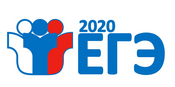 Горячая линия ЕГЭ, ОГЭпо вопросам подготовки и проведения ЕГЭ и ОГЭ в 2019-2020 учебном году на территории Чукотского АО:8-(42722)-6-43-80
8-(42722)-6-25-98email: rcoi87@bk.ruТелефон доверия Рособрнадзора:8-(495)-104-68-38"Горячая линия" Рособрнадзора:8-(495)-984-89-19